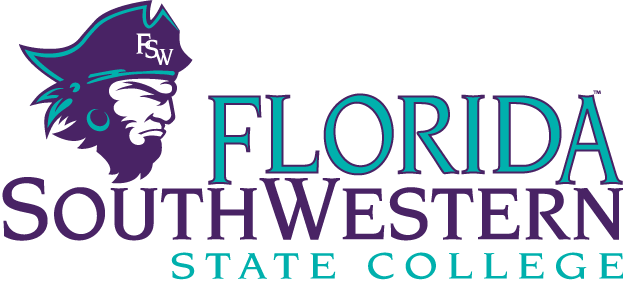 REQUEST FOR PRESIDENT'S SIGNATURETO:		Dr. Jeffery S. Allbritten, PresidentSUBJECT: 	DESCRIPTION:	 DATE: The above captioned document has been prepared for your signature. I certify that all the information contained therein is true, complete, and correct to the best of my knowledge and belief, and I recommend that you sign the document. You can depend on this certification as the basis for your signature.Requestors SignatureVice President Signature					         Recommended for President's Signature by:	                                                                                     Dr. Gina Doeble, Vice President of Operations/CFO						    